                 Шановні п’ятикласники!Наступною темою в нас буде «Лялька-мотанка». Ви опрацюєте її самостійно. В зошиті потрібно зробити ескіз виробу. Написати матеріали:,інструменти:Робите фото на телефоні початок роботи, процес, готовий виріб. Зроблене завдання присилайте мені на вайбер 0687235475. Робота повинна бутипідписана ПІП і надіслана до 24.04.20р. Ідеї  для оформлення можна вз’ятиз інтернету. Бажаю успіхів!Мотанка - це оберіг, який використовували для захисту будинку і сім'ї від сил зла. Лялька у предків символізувала мудрість, материнство і зв'язок поколінь. Оберіг передавали від матері до дочки, з покоління в покоління, тим самим пов'язуючи рід воєдино. У цій статті ви дізнаєтеся, як зробити найпростішу ляльку-мотанку. Зараз це сувенір. Але якщо поставитися до виготовлення серйозно, вкласти сакральний сенс, то виріб стане оберігом.Як зробити ляльку мотанку своїми рукамиДля початку розберемося з необхідним матеріалом. Отже, нам потрібно:Тканина, переважно бавовняна, червоного або білого кольору;Товста, міцна нитка;Стрічки різних кольорів:Вата або синтепон;Ножиці;Муліне.Щоб виготовити оберіг, потрібні підручні матеріали. Тепер дізнаємося, як зробити українську ляльку мотанку. Коли ви зберете всі матеріали, розчистіть робочу поверхню. Нехай кожен елемент знаходиться поруч.Як зробити ляльку мотанку з тканини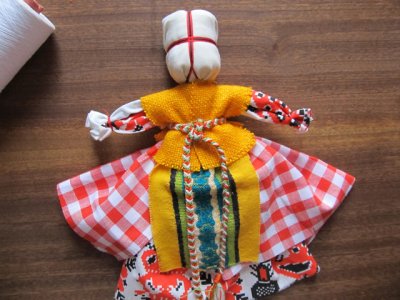 Технологія виготовлення не передбачає процес зшивання. Тому запасаємося терпінням і думаємо тільки про хороше. Приступимо:Починаємо з голови. Для цього нам знадобиться шматок тканини 10 на 30 см, маленький клубок вати та нитка. Відрізаний шматок тканини необхідно скласти навпіл по ширині. Змотуємо шматочок вати в круглу форму. До центру лінії вигину кладемо шматочок вати і формуємо голову мотанки. Фіксуємо отриману форму, обмотуємо кілька витків нитки навколо.Приступаємо до формування ручок. Беремо шматочок тканини, скручуємо його в тугий рулон. Один край рулону складаємо в куточок, фіксуємо його ниткою. Так ми отримаємо маленьку долоньку.Нитку не обрізаємо, а обмотуємо нечастими витками ручку, добираємося до іншого краю рулону. Там робимо другу долоньку, закріплюємо і зайве обрізаємо. Наші ручки готові!Беремо в руки частину з головою. Вставляємо ручки між двома половинками матеріалу. Туди ж додаємо грудочку вати, формуємо тулуб. Обмотуємо лінію талі на ляльці за допомогою ниток.Процес майже готовий. Залишилося нарядити лялечку в сорочку або сукню і зафіксувати на талії. Наш оберіг готовий! Це найпростіший спосіб без зшивання окремих елементів.Схеми: як зробити ляльку мотанку своїми руками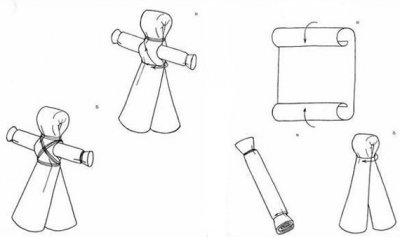 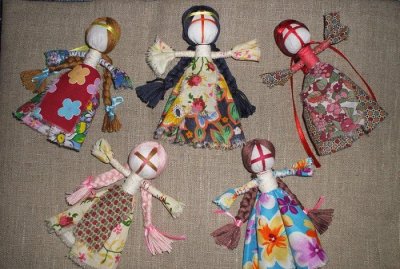 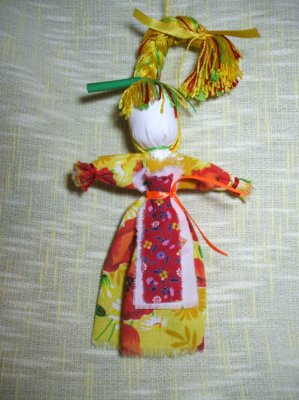 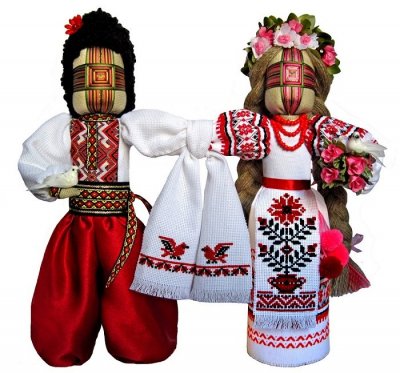 